Модельная библиотека: новые возможности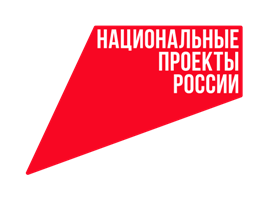 В модельной  центральной городской библиотеке им. И. А. Новикова состоялось первое занятие  клуба «Филиппок». Клуб организован для детей дошкольного возраста.-  Занятие было посвящено Новому году и главному новогоднему гостю - Деду Морозу, - рассказала заведующая Центральной библиотечной системой города Мценска Ирина Александрова. - Юные читатели в интерактивной форме узнали интересные факты о главном сказочном персонаже, познакомились с 3d книгами, содержащими  веселые истории и стихи о новогоднем празднике,  а также раскрасили и оживили игрушки в интерактивной песочнице.⁣ - Модернизация придала импульс всем библиотечным процессам. Сегодня - это особое пространство, которое из книгохранилища и читального зала трансформировалось в многофункциональный информационный центр для работы, общения и обучения. Жители города получили уникальную возможность общения, развлечений, чтения книг и с комфортом проводить свободное время, - отметила. ⁣⁣Напомним, что на переоснащение Центральной городской библиотеки им И. А. Новикова из федерального бюджета были выделены денежные средства в сумме 10 млн рублей в рамках национального проекта «Культура».⁣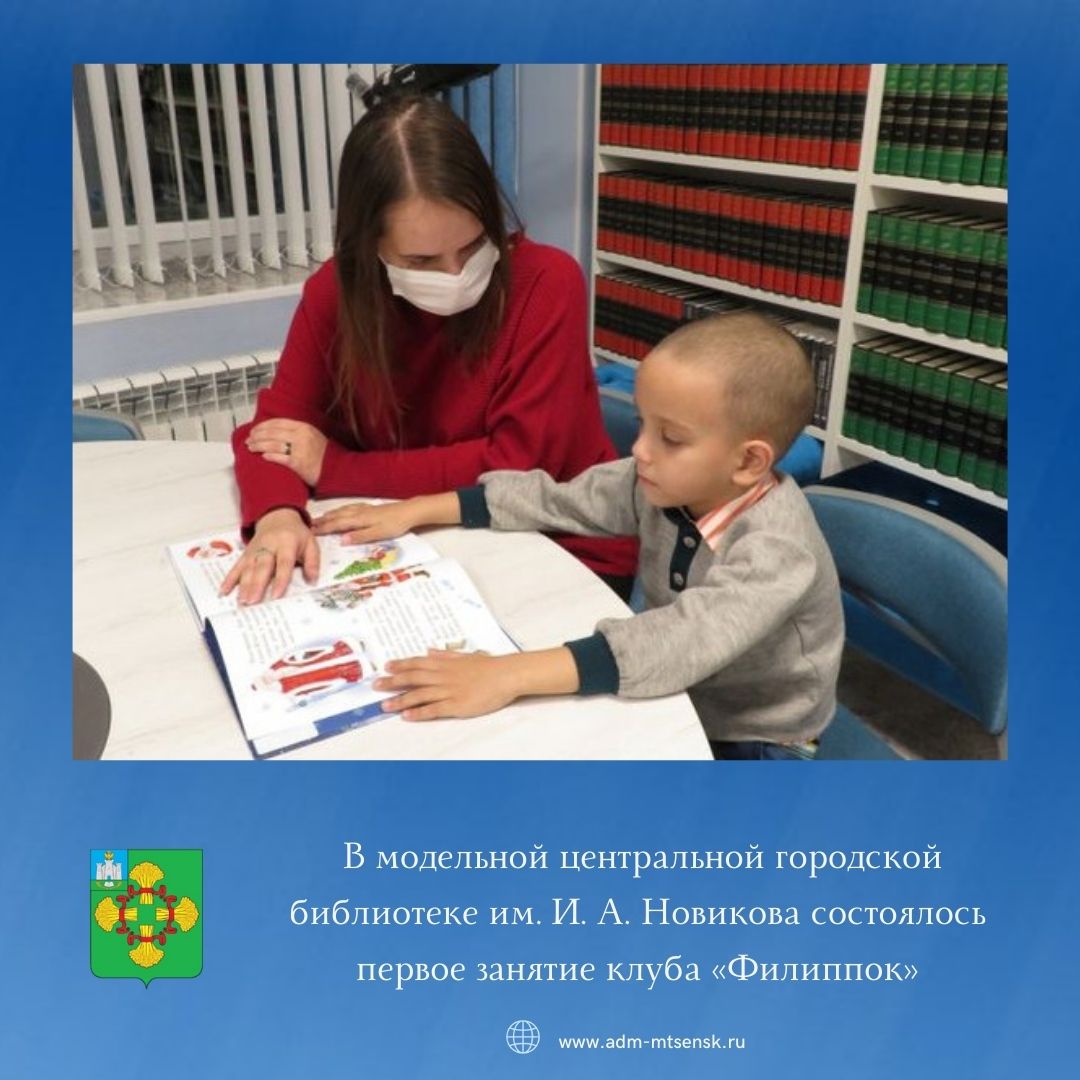 